NOTAS DE DISCIPLINA FINANCIERA1. Balance Presupuestario de Recursos Disponibles NegativoSe informará:a) Acciones para recuperar el Balance Presupuestario de Recursos Disponibles Sostenible.Nada que informar, ya que se calculó en el F4 un Balance Presupuestario SostenibleFundamento Artículo 6 y 19 LDF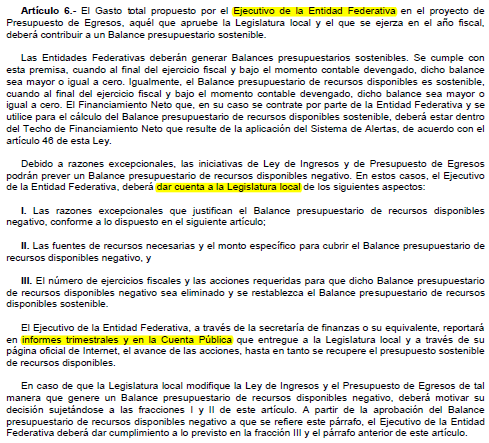 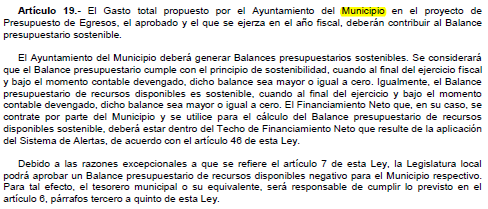 2. Aumento o creación de nuevo GastoSe informará:a) Fuente de Ingresos del aumento o creación del Gasto no Etiquetado.b) Fuente de Ingresos del aumento o creación del Gasto Etiquetado.Fundamento Artículo 8 y 21 LDF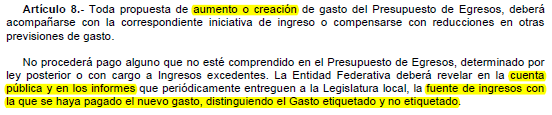 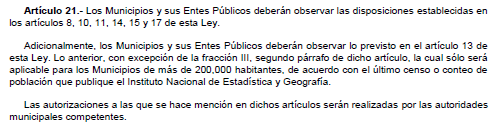 3. Pasivo Circulante al Cierre del Ejercicio (ESF-12)Nada que informar, ya que se informará solo al 31 de diciembreFundamento Artículo 13 VII y 21 LDF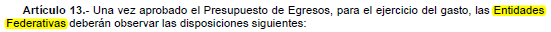 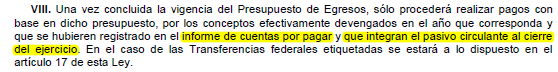 4. Deuda Pública y ObligacionesSe revelará:a) La información detallada de cada Financiamiento u Obligación contraída en los términos del Título Tercero Capítulo Uno de la Ley de Disciplina Financiera de las Entidades Federativas y Municipios, incluyendo como mínimo, el importe, tasa, plazo, comisiones y demás accesorios pactados.Nada que informar, ya que no se registró en el RPU Financiamiento u Obligaciones contraídasFundamento Artículo 25 LDF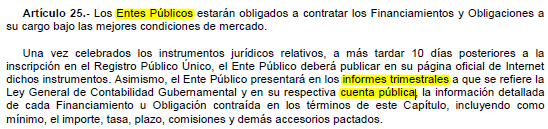 5. Obligaciones a Corto PlazoSe revelará:a) La información detallada de las Obligaciones a corto plazo contraídas en los términos del Título Tercero Capítulo Uno de la Ley de Disciplina Financiera de las Entidades Federativas y Municipios, incluyendo por lo menos importe, tasas, plazo, comisiones y cualquier costo relacionado, así mismo se deberá incluir la tasa efectiva.Nada que informar, ya que no se registró en el RPU Obligaciones a Corto PlazoFundamento Artículo 31 LDF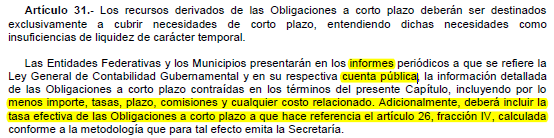 6. Evaluación de CumplimientoSe revelará:a) La información relativa al cumplimiento de los convenios de Deuda Garantizada.Nada que informar, ya que no se registró en el RPU convenios de Deuda GarantizadaFundamento Artículo 40 LDF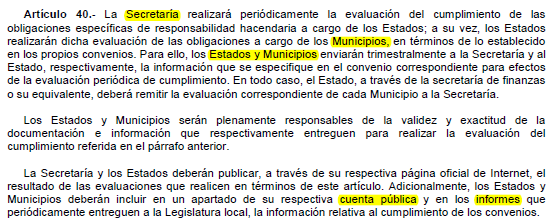 Instituto de Acceso a la Información Pública del Estado de GuanajuatoInstituto de Acceso a la Información Pública del Estado de GuanajuatoInstituto de Acceso a la Información Pública del Estado de GuanajuatoInstituto de Acceso a la Información Pública del Estado de GuanajuatoInstituto de Acceso a la Información Pública del Estado de GuanajuatoInstituto de Acceso a la Información Pública del Estado de GuanajuatoInstituto de Acceso a la Información Pública del Estado de GuanajuatoInstituto de Acceso a la Información Pública del Estado de GuanajuatoArt. 8 LDFArt. 8 LDFArt. 8 LDFArt. 8 LDFArt. 8 LDFArt. 8 LDFArt. 8 LDFArt. 8 LDFClasificación por Objeto del Gasto (Capítulo y Concepto) Clasificación por Objeto del Gasto (Capítulo y Concepto) Clasificación por Objeto del Gasto (Capítulo y Concepto) Clasificación por Objeto del Gasto (Capítulo y Concepto) Clasificación por Objeto del Gasto (Capítulo y Concepto) Clasificación por Objeto del Gasto (Capítulo y Concepto) Clasificación por Objeto del Gasto (Capítulo y Concepto) Clasificación por Objeto del Gasto (Capítulo y Concepto) Correspondiente del 01 de Enero al 31 de Marzo de 2024Correspondiente del 01 de Enero al 31 de Marzo de 2024Correspondiente del 01 de Enero al 31 de Marzo de 2024Correspondiente del 01 de Enero al 31 de Marzo de 2024Correspondiente del 01 de Enero al 31 de Marzo de 2024Correspondiente del 01 de Enero al 31 de Marzo de 2024Correspondiente del 01 de Enero al 31 de Marzo de 2024Correspondiente del 01 de Enero al 31 de Marzo de 2024(PESOS)(PESOS)(PESOS)(PESOS)(PESOS)(PESOS)(PESOS)(PESOS)ModificacionesModificacionesModificacionesModificacionesModificacionesConcepto (c)Aprobado (d)Ampliaciones
 LíquidasReducciones
LíquidasAmpliaciones
 CompensadasReducciones
CompensadasTotalModificadoI. Gasto No Etiquetado (I=A+B+C+D+E+F+G+H+I)65,566,725.6817,791.940.004,302,960.944,302,960.9417,791.9465,584,517.62A. Servicios Personales (A=a1+a2+a3+a4+a5+a6+a7)37,663,913.710.000.002,063,257.662,063,257.660.0037,663,913.71a1) Remuneraciones al Personal de Carácter Permanente8,380,428.000.000.00417,446.790.00417,446.798,797,874.79a2) Remuneraciones al Personal de Carácter Transitorio326,499.840.000.0087,100.000.0087,100.00413,599.84a3) Remuneraciones Adicionales y Especiales12,139,730.000.000.00439,580.250.00439,580.2512,579,310.25a4) Seguridad Social2,822,136.000.000.00224,100.030.00224,100.033,046,236.03a5) Otras Prestaciones Sociales y Económicas11,674,069.840.000.00825,433.590.00825,433.5912,499,503.43a6) Previsiones2,321,050.030.000.0069,597.002,063,257.66-1,993,660.66327,389.37a7) Pago de Estímulos a Servidores Públicos0.000.000.000.000.000.000.00B. Materiales y Suministros (B=b1+b2+b3+b4+b5+b6+b7+b8+b9)1,167,468.970.000.001,104,831.6116,320.001,088,511.612,255,980.58b1) Materiales de Administración, Emisión de Documentos y Artículos Oficiales283,396.760.000.0015,000.0016,320.00-1,320.00282,076.76b2) Alimentos y Utensilios27,322.600.000.008,565.610.008,565.6135,888.21b3) Materias Primas y Materiales de Producción y Comercialización0.000.000.000.000.000.000.00b4) Materiales y Artículos de Construcción y de Reparación60,177.960.000.000.000.000.0060,177.96b5) Productos Químicos, Farmacéuticos y de Laboratorio8,283.020.000.000.000.000.008,283.02b6) Combustibles, Lubricantes y Aditivos730,600.000.000.001,069,400.000.001,069,400.001,800,000.00b7) Vestuario, Blancos, Prendas de Protección y Artículos Deportivos3,752.790.000.000.000.000.003,752.79b8) Materiales y Suministros Para Seguridad0.000.000.000.000.000.000.00b9) Herramientas, Refacciones y Accesorios Menores53,935.840.000.0011,866.000.0011,866.0065,801.84C. Servicios Generales (C=c1+c2+c3+c4+c5+c6+c7+c8+c9)20,765,843.000.000.001,134,871.67353,881.76780,989.9121,546,832.91c1) Servicios Básicos606,000.000.000.000.00290.00-290.00605,710.00c2) Servicios de Arrendamiento2,493,500.000.000.00461,832.91213,500.00248,332.912,741,832.91c3) Servicios Profesionales, Científicos, Técnicos y Otros Servicios2,224,000.000.000.0086,000.0065,563.2120,436.792,244,436.79c4) Servicios Financieros, Bancarios y Comerciales285,700.000.000.0078,400.000.0078,400.00364,100.00c5) Servicios de Instalación, Reparación, Mantenimiento y Conservación960,500.000.000.00386,290.000.00386,290.001,346,790.00c6) Servicios de Comunicación Social y Publicidad7,838,000.000.000.000.000.000.007,838,000.00c7) Servicios de Traslado y Viáticos1,644,000.000.000.005,000.0059,306.19-54,306.191,589,693.81c8) Servicios Oficiales3,769,000.000.000.0062,220.2114,400.0047,820.213,816,820.21c9) Otros Servicios Generales945,143.000.000.0055,128.55822.3654,306.19999,449.19D. Transferencias, Asignaciones, Subsidios y Otras Ayudas (D=d1+d2+d3+d4+d5+d6+d7+d8+d9)148,000.000.000.000.000.000.00148,000.00d1) Transferencias Internas y Asignaciones al Sector Público0.000.000.000.000.000.000.00d2) Transferencias al Resto del Sector Público0.000.000.000.000.000.000.00d3) Subsidios y Subvenciones0.000.000.000.000.000.000.00d4) Ayudas Sociales70,000.000.000.000.000.000.0070,000.00d5) Pensiones y Jubilaciones78,000.000.000.000.000.000.0078,000.00d6) Transferencias a Fideicomisos, Mandatos y Otros Análogos0.000.000.000.000.000.000.00d7) Transferencias a la Seguridad Social0.000.000.000.000.000.000.00d8) Donativos0.000.000.000.000.000.000.00d9) Transferencias al Exterior0.000.000.000.000.000.000.00E. Bienes Muebles, Inmuebles e Intangibles (E=e1+e2+e3+e4+e5+e6+e7+e8+e9)791,500.000.000.000.000.000.00791,500.00e1) Mobiliario y Equipo de Administración191,500.000.000.000.000.000.00191,500.00e2) Mobiliario y Equipo Educacional y Recreativo0.000.000.000.000.000.000.00e3) Equipo e Instrumental Médico y de Laboratorio0.000.000.000.000.000.000.00e4) Vehículos y Equipo de Transporte600,000.000.000.000.000.000.00600,000.00e5) Equipo de Defensa y Seguridad0.000.000.000.000.000.000.00e6) Maquinaria, Otros Equipos y Herramientas0.000.000.000.000.000.000.00e7) Activos Biológicos0.000.000.000.000.000.000.00e8) Bienes Inmuebles0.000.000.000.000.000.000.00e9) Activos Intangibles0.000.000.000.000.000.000.00F. Inversión Pública (F=f1+f2+f3)0.000.000.000.000.000.000.00f1) Obra Pública en Bienes de Dominio Público0.000.000.000.000.000.000.00f2) Obra Pública en Bienes Propios0.000.000.000.000.000.000.00f3) Proyectos Productivos y Acciones de Fomento0.000.000.000.000.000.000.00G. Inversiones Financieras y Otras Provisiones (G=g1+g2+g3+g4+g5+g6+g7)0.000.000.000.000.000.000.00g1) Inversiones Para el Fomento de Actividades Productivas0.000.000.000.000.000.000.00g2) Acciones y Participaciones de Capital0.000.000.000.000.000.000.00g3) Compra de Títulos y Valores0.000.000.000.000.000.000.00g4) Concesión de Préstamos0.000.000.000.000.000.000.00g5) Inversiones en Fideicomisos, Mandatos y Otros Análogos0.000.000.000.000.000.000.00g6) Otras Inversiones Financieras0.000.000.000.000.000.000.00g7) Provisiones para Contingencias y Otras Erogaciones Especiales5,030,000.0017,791.940.000.001,869,501.52-1,851,709.583,178,290.42H. Participaciones y Aportaciones (H=h1+h2+h3)0.000.000.000.000.000.000.00h1) Participaciones0.000.000.000.000.000.000.00h2) Aportaciones0.000.000.000.000.000.000.00h3) Convenios0.000.000.000.000.000.000.00I. Deuda Pública (I=i1+i2+i3+i4+i5+i6+i7)0.000.000.000.000.000.000.00i1) Amortización de la Deuda Pública0.000.000.000.000.000.000.00i2) Intereses de la Deuda Pública0.000.000.000.000.000.000.00i3) Comisiones de la Deuda Pública0.000.000.000.000.000.000.00i4) Gastos de la Deuda Pública0.000.000.000.000.000.000.00i5) Costo por Coberturas0.000.000.000.000.000.000.00i6) Apoyos Financieros0.000.000.000.000.000.000.00i7) Adeudos de Ejercicios Fiscales Anteriores (ADEFAS)0.000.000.000.000.000.000.00II. Gasto Etiquetado (II=A+B+C+D+E+F+G+H+I)0.000.000.000.000.000.000.00A. Servicios Personales (A=a1+a2+a3+a4+a5+a6+a7)0.000.000.000.000.000.000.00a1) Remuneraciones al Personal de Carácter Permanente0.000.000.000.000.000.000.00a2) Remuneraciones al Personal de Carácter Transitorio0.000.000.000.000.000.000.00a3) Remuneraciones Adicionales y Especiales0.000.000.000.000.000.000.00a4) Seguridad Social0.000.000.000.000.000.000.00a5) Otras Prestaciones Sociales y Económicas0.000.000.000.000.000.000.00a6) Previsiones0.000.000.000.000.000.000.00a7) Pago de Estímulos a Servidores Públicos0.000.000.000.000.000.000.00B. Materiales y Suministros (B=b1+b2+b3+b4+b5+b6+b7+b8+b9)0.000.000.000.000.000.000.00b1) Materiales de Administración, Emisión de Documentos y Artículos Oficiales0.000.000.000.000.000.000.00b2) Alimentos y Utensilios0.000.000.000.000.000.000.00b3) Materias Primas y Materiales de Producción y Comercialización0.000.000.000.000.000.000.00b4) Materiales y Artículos de Construcción y de Reparación0.000.000.000.000.000.000.00b5) Productos Químicos, Farmacéuticos y de Laboratorio0.000.000.000.000.000.000.00b6) Combustibles, Lubricantes y Aditivos0.000.000.000.000.000.000.00b7) Vestuario, Blancos, Prendas de Protección y Artículos Deportivos0.000.000.000.000.000.000.00b8) Materiales y Suministros Para Seguridad0.000.000.000.000.000.000.00b9) Herramientas, Refacciones y Accesorios Menores0.000.000.000.000.000.000.00C. Servicios Generales (C=c1+c2+c3+c4+c5+c6+c7+c8+c9)0.000.000.000.000.000.000.00c1) Servicios Básicos0.000.000.000.000.000.000.00c2) Servicios de Arrendamiento0.000.000.000.000.000.000.00c3) Servicios Profesionales, Científicos, Técnicos y Otros Servicios0.000.000.000.000.000.000.00c4) Servicios Financieros, Bancarios y Comerciales0.000.000.000.000.000.000.00c5) Servicios de Instalación, Reparación, Mantenimiento y Conservación0.000.000.000.000.000.000.00c6) Servicios de Comunicación Social y Publicidad0.000.000.000.000.000.000.00c7) Servicios de Traslado y Viáticos0.000.000.000.000.000.000.00c8) Servicios Oficiales0.000.000.000.000.000.000.00c9) Otros Servicios Generales0.000.000.000.000.000.000.00D. Transferencias, Asignaciones, Subsidios y Otras Ayudas (D=d1+d2+d3+d4+d5+d6+d7+d8+d9)0.000.000.000.000.000.000.00d1) Transferencias Internas y Asignaciones al Sector Público0.000.000.000.000.000.000.00d2) Transferencias al Resto del Sector Público0.000.000.000.000.000.000.00d3) Subsidios y Subvenciones0.000.000.000.000.000.000.00d4) Ayudas Sociales0.000.000.000.000.000.000.00d5) Pensiones y Jubilaciones0.000.000.000.000.000.000.00d6) Transferencias a Fideicomisos, Mandatos y Otros Análogos0.000.000.000.000.000.000.00d7) Transferencias a la Seguridad Social0.000.000.000.000.000.000.00d8) Donativos0.000.000.000.000.000.000.00d9) Transferencias al Exterior0.000.000.000.000.000.000.00E. Bienes Muebles, Inmuebles e Intangibles (E=e1+e2+e3+e4+e5+e6+e7+e8+e9)0.000.000.000.000.000.000.00e1) Mobiliario y Equipo de Administración0.000.000.000.000.000.000.00e2) Mobiliario y Equipo Educacional y Recreativo0.000.000.000.000.000.000.00e3) Equipo e Instrumental Médico y de Laboratorio0.000.000.000.000.000.000.00e4) Vehículos y Equipo de Transporte0.000.000.000.000.000.000.00e5) Equipo de Defensa y Seguridad0.000.000.000.000.000.000.00e6) Maquinaria, Otros Equipos y Herramientas0.000.000.000.000.000.000.00e7) Activos Biológicos0.000.000.000.000.000.000.00e8) Bienes Inmuebles0.000.000.000.000.000.000.00e9) Activos Intangibles0.000.000.000.000.000.000.00F. Inversión Pública (F=f1+f2+f3)0.000.000.000.000.000.000.00f1) Obra Pública en Bienes de Dominio Público0.000.000.000.000.000.000.00f2) Obra Pública en Bienes Propios0.000.000.000.000.000.000.00f3) Proyectos Productivos y Acciones de Fomento0.000.000.000.000.000.000.00G. Inversiones Financieras y Otras Provisiones (G=g1+g2+g3+g4+g5+g6+g7)0.000.000.000.000.000.000.00g1) Inversiones Para el Fomento de Actividades Productivas0.000.000.000.000.000.000.00g2) Acciones y Participaciones de Capital0.000.000.000.000.000.000.00g3) Compra de Títulos y Valores0.000.000.000.000.000.000.00g4) Concesión de Préstamos0.000.000.000.000.000.000.00g5) Inversiones en Fideicomisos, Mandatos y Otros Análogos0.000.000.000.000.000.000.00g6) Otras Inversiones Financieras0.000.000.000.000.000.000.00g7) Provisiones para Contingencias y Otras Erogaciones Especiales0.000.000.000.000.000.000.00H. Participaciones y Aportaciones (H=h1+h2+h3)0.000.000.000.000.000.000.00h1) Participaciones0.000.000.000.000.000.000.00h2) Aportaciones0.000.000.000.000.000.000.00h3) Convenios0.000.000.000.000.000.000.00I. Deuda Pública (I=i1+i2+i3+i4+i5+i6+i7)0.000.000.000.000.000.000.00i1) Amortización de la Deuda Pública0.000.000.000.000.000.000.00i2) Intereses de la Deuda Pública0.000.000.000.000.000.000.00i3) Comisiones de la Deuda Pública0.000.000.000.000.000.000.00i4) Gastos de la Deuda Pública0.000.000.000.000.000.000.00i5) Costo por Coberturas0.000.000.000.000.000.000.00i6) Apoyos Financieros0.000.000.000.000.000.000.00i7) Adeudos de Ejercicios Fiscales Anteriores (ADEFAS)0.000.000.000.000.000.000.00III. Total de Egresos (III = I + II)65,566,725.6817,791.940.004,302,960.944,302,960.9417,791.9465,584,517.62Instituto de Acceso a la Información Pública del Estado de Guanajuato
Informe de cuentas por pagar y que integran el pasivo circulante al cierre del ejercicio
Ejercicio 2024Instituto de Acceso a la Información Pública del Estado de Guanajuato
Informe de cuentas por pagar y que integran el pasivo circulante al cierre del ejercicio
Ejercicio 2024Instituto de Acceso a la Información Pública del Estado de Guanajuato
Informe de cuentas por pagar y que integran el pasivo circulante al cierre del ejercicio
Ejercicio 2024Instituto de Acceso a la Información Pública del Estado de Guanajuato
Informe de cuentas por pagar y que integran el pasivo circulante al cierre del ejercicio
Ejercicio 2024Instituto de Acceso a la Información Pública del Estado de Guanajuato
Informe de cuentas por pagar y que integran el pasivo circulante al cierre del ejercicio
Ejercicio 2024COGConceptoDevengado
(a)Pagado
(b)Cuentas por pagar
(c)=(a-b)COGConceptoDevengado
(a)Pagado
(b)Cuentas por pagar
(c)=(a-b)Gasto No Etiquetado0.000.000.001000Servicios Personales0.000.000.002000Materiales y Suministros0.000.000.003000Servicios Generales0.000.000.004000Transferencias, Asignaciones, Subsidios y Otras Ayudas0.000.000.005000Bienes Muebles, Inmuebles e Intangibles0.000.000.006000Inversión Pública0.000.000.007000Inversiones Financieras y Otras Provisiones0.000.000.008000Participaciones y Aportaciones 0.000.000.009000Deuda Pública0.000.000.00Gasto Etiquetado0.000.000.001000Servicios Personales0.000.000.002000Materiales y Suministros0.000.000.003000Servicios Generales0.000.000.004000Transferencias, Asignaciones, Subsidios y Otras Ayudas0.000.000.005000Bienes Muebles, Inmuebles e Intangibles0.000.000.006000Inversión Pública0.000.000.007000Inversiones Financieras y Otras Provisiones0.000.000.008000Participaciones y Aportaciones 0.000.000.009000Deuda Pública0.000.000.00Total0.000.000.00